OKRA-trefpunt: 					Contactpersoon OKRA-trefpunt:…………………………………………..				………………………………………………………………………………………Datum start lessenreeks Soepel Actief: …………………………………………………………………Locatie: ……………………………………………………………………………………………………………………………..Aantal deelnemers: ………………………………………………………………………………………………………Bevestigt dat onderstaande (naam lesgever)……………………………………………………………………………………… de lessen Soepel Actief gegeven heeft op onderstaande data en locatie.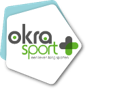 PRESTATIEFORMULIER LESGEVER SOEPEL ACTIEFDatum van de lesAantal aanwezigenHandtekening contactpersoon OKRA-trefpunt